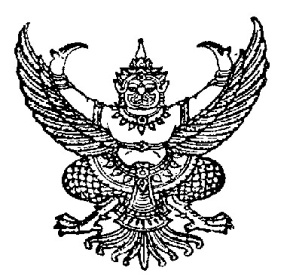 ประกาศองค์การบริหารส่วนตำบลบ้านเพชรเรื่อง    ประกาศใช้ข้อบัญญัติงบประมาณรายจ่ายประจำปีงบประมาณ  พ.ศ.  ๒๕๕๔....................................................................      ตามที่  สภาองค์การบริหารส่วนตำบลบ้านเพชร    อำเภอภูเขียว   จังหวัดชัยภูมิ    ได้พิจารณา ให้ความเห็นชอบร่างข้อบัญญัติงบประมาณรายจ่าย  ประจำปีงบประมาณ  พ.ศ. ๒๕๕๕  ขององค์การบริหารส่วนตำบลบ้านเพชร     ตามมติที่ประชุมสภาองค์การบริหารส่วนตำบลบ้านเพชร  สมัยสามัญที่สาม  ครั้งที่  ๓/๒๕๕๔   ประจำปี  พ.ศ. ๒๕๕๓   เมื่อวันที่  ๑๑  สิงหาคม  ๒๕๕๓      ซึ่งนายอำเภอภูเขียว  ได้อนุมัติข้อบัญญัติงบประมาณรายจ่าย   ประจำปีงบประมาณ  พ.ศ. ๒๕๕๔   เมื่อวันที่   ๓๐  กันยายน  ๒๕๕๓  ไปแล้วนั้น 
         องค์การบริหารส่วนตำบลบ้านเพชร   อำเภอภูเขียว    จังหวัดชัยภูมิ     จึงประกาศใช้ข้อบัญญัติงบประมาณรายจ่าย   พ.ศ. ๒๕๕๔  ขององค์การบริหารส่วนตำบลบ้านเพชร    ทั้งนี้ให้มีผลบังคับใช้ตั้งแต่วันที่  ๑  ตุลาคม  ๒๕๕๔  เป็นต้นไป 

         จึงประกาศมาให้ทราบโดยทั่วกันประกาศ ณ วันที่   ๓๐  กันยายน  พ.ศ. ๒๕๕๓(นายหวะ   ชำนาญ)นายกองค์การบริหารส่วนตำบลบ้านเพชรที่ ชย  ๘๑๕๐๑/๕๑๓		-สำเนาคู่ฉบับ-              องค์การบริหารส่วนตำบลบ้านเพชร							    ๑๔๔ หมู่  ๖  ตำบลบ้านเพชร  อำเภอภูเขียว							    จังหวัดชัยภูมิ   ๓๖๑๑๐     ๕   ตุลาคม   ๒๕๕๓เรื่อง  ส่งประกาศใช้ข้อบัญญัติงบประมาณเรียน  นายอำเภอภูเขียวสิ่งที่ส่งมาด้วย  ๑.  สำเนาประกาศใช้ข้อบัญญัติงบประมาณประจำปี  ๒๕๕๔	จำนวน  ๑   ฉบับ	   ตามที่  สภาองค์การบริหารส่วนตำบลบ้านเพชร    อำเภอภูเขียว   จังหวัดชัยภูมิ    ได้พิจารณา ให้ความเห็นชอบร่างข้อบัญญัติงบประมาณรายจ่าย   ประจำปีงบประมาณ   พ.ศ. ๒๕๕๔    ขององค์การบริหารส่วนตำบลบ้านเพชร ซึ่งนายอำเภอภูเขียว  ได้อนุมัติข้อบัญญัติงบประมาณรายจ่าย  ประจำปีงบประมาณ  พ.ศ. ๒๕๕๔   เมื่อวันที่   ๓๐  กันยายน  ๒๕๕๓    ไปแล้วนั้น    องค์การบริหารส่วนตำบลบ้านเพชร   จึงประกาศใช้ข้อบัญญัติงบประมาณรายจ่าย   พ.ศ. ๒๕๕๔  ขององค์การบริหารส่วนตำบลบ้านเพชร    เป็นที่เรียบร้อยแล้ว  รายละเอียดต่าง  ๆ  ปรากฏตามสิ่งที่ส่งมาด้วย 
	จึงเรียนมาเพื่อโปรดทราบขอแสดงความนับถือ(นายหวะ   ชำนาญ)นายกองค์การบริหารส่วนตำบลบ้านเพชรสำนักปลัด   อบต.บ้านเพชรงานธุรการโทร.  ๐  ๔๔๘๑ ๐๖๒๔  ต่อ ๑๑“ยึดมั่นธรรมาภิบาล   บริการเพื่อประชาชน”         องค์การบริหารส่วนตำบลบ้านเพชร							      144 หมู่  6  ตำบลบ้านเพชร  อำเภอภูเขียว							       จังหวัดชัยภูมิ   36110     10   สิงหาคม    2553เรื่องส่งรายงานการประชุมคณะกรรมการแปรญัตติพิจารณาร่างข้อบัญญัติงบประมาณรายจ่ายประจำปี  2554เรียน  ประธานสภาองค์การบริหารส่วนตำบลบ้านเพชรสิ่งที่ส่งมาด้วย  1.  สำข้อบัญญัติงบประมาณประจำปี  2554				จำนวน  1   ฉบับ	          2.  สำเนารายงานการประชุมฯ						จำนวน  1  ชุด	ตามที่ประชุมสภาในวันที่  10  สิงหาคม  2552  เรื่องพิจารณาแต่งตั้งคณะกรรมการแปรญัตติเพื่อพิจารณาร่างข้อบัญญัติงบประมาณรายจ่ายประจำปี  2554 คณะกรรมการแปรญัตติมีความเห็นที่คงงบประมาณในร่าง ข้อบัญญัติงบประมาณรายจ่ายประจำปี  2554 ดังร่างเดิม  	ดังนั้นจึงขอส่งรายงานคณะกรรมการแปรญัตติและร่างข้อบัญญัติงบประมาณรายจ่ายประจำปี2554  เพื่อให้ท่านประธานสภานำสู่สมาชิกสภาเพื่อพิจาณาข้อบัญญัติงบประมาณรายจ่ายประจำปี  2554  ต่อไป	จึงเรียนมาเพื่อโปรดทราบขอแสดงความนับถือ(นายเชิด  หล้าเพชร)ประธานคณะกรรมการแปรญัตติที่ ชย  ๘๑๕๐๑/			         		     องค์การบริหารส่วนตำบลบ้านเพชร							     ๑๔๔ หมู่  ๖  ตำบลบ้านเพชร  อำเภอภูเขียว							     จังหวัดชัยภูมิ   ๓๖๑๑๐  ๑   สิงหาคม     ๒๕๕๑เรื่อง  เสนอร่างข้อบัญญัติงบประมาณรายจ่ายประจำปี  ๒๕๕๔เรียน  ประธานสภาองค์การบริหารส่วนตำบลบ้านเพชร สิ่งที่ส่งมาด้วย  ๑.  ร่างข้อบัญญัติงบประมาณฯ				จำนวน  ๑    เล่มข้าพเจ้าขอเสนอร่างข้อบัญญัติงบประมาณรายจ่ายประจำปี  ๒๕๕๒  เพื่อให้ท่านโปรดนำเข้าสูระเบียบวาระการประชุมสภา  สมัยสามัญ ครั้งที่  ๓/๒๕๕๑    ในสมัยประชุมสมัยนี้ ซึ่งข้าพเจ้าได้เสนอบันทึกหลักการและเหตุผลในการเสนอร่างข้อบัญญัติจึงเรียนมาเพื่อโปรดพิจาณา